Class Schedule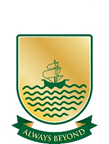 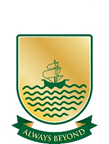 Class: Form AYear: 2021-20221st QuarterPeriod 109:00 am-09:45 am45 minutesPeriod 209:45 am-10:30 am45 minutesPeriod 310:40 am-11:20 am40 minutesPeriod 411:20 am-12:00 pm40 minutesPeriod 512:30 pm-01:15 pm45 minutesPeriod 601:15 pm-02:00 pm45 minutesPeriod 702:10 pm-02:55 pm45 minutesMondayMathematics A(Math A)Yolanda PiedraRoom DEnglish A(Eng. A)Nicole BishopRoom DReligion A(Rel A)Fr. Faustino RuizRoom DLatin A(Latin A)Jacob KruchtenRoom DArt A(Art A)Nicole BishopRoom DSH A(SH A)Peggy KruchtenRoom EPhysical Ed.(PE A)Nicole BishopGymTuesdayMathematics A(Math A)Yolanda PiedraRoom DEnglish A(Eng. A)Nicole BishopRoom DReligion A(Rel A)Fr. Faustino RuizRoom DScience A(Scie A)Fr. Pedro EscribanoRoom BHistory A(Hist A)Larry SchroederRoom DGeography A(Geog. A)Fr. Pedro EscribanoRoom DComputer Scie(CS A)Fr. Miguel GálvezRoom EWednesdayMathematics A(Math A)Yolanda PiedraRoom DEnglish A(Eng. A)Nicole BishopRoom DReligion A(Rel A)Fr. Faustino RuizRoom DScience A(Scie A)Fr. Pedro EscribanoRoom BArt A(Art A)Nicole BishopRoom DFrench A(French A)Fr. Pedro EscribanoRoom BThursdayMathematics A(Math A)Yolanda PiedraRoom DEnglish A(Eng. A)Nicole BishopRoom DReligion A(Rel A)Fr. Faustino RuizRoom DScience A(Scie A)Fr. Pedro EscribanoRoom BHistory A(Hist A)Larry SchroederRoom DGeography A(Geog. A)Fr. Pedro EscribanoRoom DComputer Scie(CS A)Fr. Miguel GálvezRoom EFridayMathematics A(Math A)Yolanda PiedraRoom DEnglish A(Eng. A)Nicole BishopRoom DReligion A(Rel A)Fr. Faustino RuizRoom DLatin A(Latin A)Jacob KruchtenRoom DScience A(Scie A)Fr. Pedro EscribanoRoom DFrench A(French A)Fr. Pedro EscribanoRoom BPhysical Ed.(PE A)Nicole BishopGym